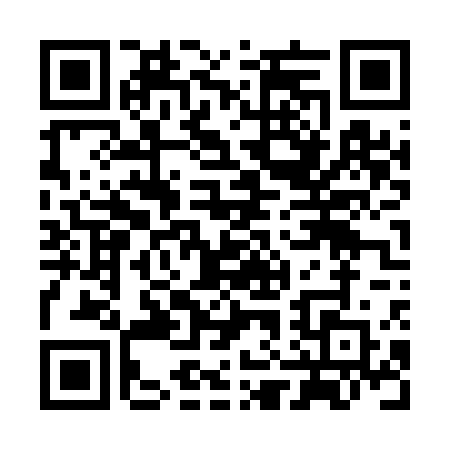 Prayer times for Alexanders Corner, Virginia, USAWed 1 May 2024 - Fri 31 May 2024High Latitude Method: Angle Based RulePrayer Calculation Method: Islamic Society of North AmericaAsar Calculation Method: ShafiPrayer times provided by https://www.salahtimes.comDateDayFajrSunriseDhuhrAsrMaghribIsha1Wed4:536:131:064:548:009:202Thu4:516:121:064:548:009:213Fri4:506:111:064:548:019:224Sat4:496:101:064:548:029:235Sun4:476:081:064:548:039:256Mon4:466:071:054:548:049:267Tue4:446:061:054:558:059:278Wed4:436:051:054:558:069:289Thu4:426:041:054:558:079:2910Fri4:416:031:054:558:089:3111Sat4:396:031:054:558:089:3212Sun4:386:021:054:568:099:3313Mon4:376:011:054:568:109:3414Tue4:366:001:054:568:119:3515Wed4:355:591:054:568:129:3716Thu4:335:581:054:568:139:3817Fri4:325:571:054:568:149:3918Sat4:315:571:054:578:149:4019Sun4:305:561:054:578:159:4120Mon4:295:551:054:578:169:4221Tue4:285:551:064:578:179:4322Wed4:275:541:064:578:189:4423Thu4:265:531:064:588:199:4624Fri4:265:531:064:588:199:4725Sat4:255:521:064:588:209:4826Sun4:245:521:064:588:219:4927Mon4:235:511:064:598:229:5028Tue4:225:511:064:598:229:5129Wed4:225:501:064:598:239:5230Thu4:215:501:074:598:249:5331Fri4:205:491:074:598:249:53